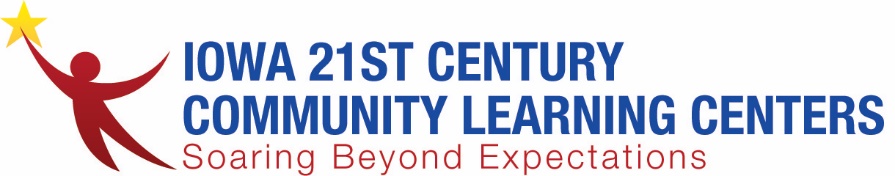 OSTCP: Out of School Time Career Pathways GrantAgendaFriday, June 18, 2021 Join Zoom Meetinghttps://zoom.us/j/98954958634?pwd=SjNSZCthRjM5RWNHVjVrVG91TzVvZz09Meeting ID: 989 5495 8634Passcode: 795201Introductions and welcome Professional Development Connect, Focus, Grow Mentor Training – Iowa Mentoring Partnership. The training will explore the components of mentoring within a career pathways program and includes support to both hard and soft skills. There will be a second training made available to sites individually in September that will also include your youth!August 9, 10:00-12:00Invitation to you and to invite 3-5 of your site partners to attend – please forward the link to the Zoom call.Join Zoom Meetinghttps://zoom.us/j/99132503628?pwd=YjZtY3d6WHgyU211ZXJmbGU4L2tFdz09Meeting ID: 991 3250 3628Passcode: 307347The August 9 training is mandatory as part of your grant agreement. The training with youth is not mandatory but is encouraged. June 15 PD from Feds – District Level Strategies to Advance Equity in CTEFinancialsReporting – new GPRA measures Vic reports in the G5 systemQuarterly report due July 15Immediate questions from the fedsList of Partners – can each site highlight 2-4 partners for Vic to share as an example during the next call?Will any participating students be receiving stipends or other compensation for their internship, apprenticeship, or other Work-Based Learning experience?  If so, who will be providing the stipend?  Will the students receive a digital badge, a paper certificate for completion or other recognition?Regarding younger students (middle school) – what type of career exposures are you planning?Specifically describe planned student career experiences. For example: 15 slots for 6-week internship at XYZ Facility; 25 computer science boot camp certifications; 25 slots for 40-hour apprenticeships at ABC Plant.Is anyone collecting any additional and/or unique measures in your personal OSTCP program?Iowa unique measure – youth crime reductionWhat outreach has been done with students and parents? Can any site provide a flyer or promotional item you may have used for this?Updates from grantees/best practices learned in the fieldFrom the 6/15 call: https://ies.ed.gov/ncee/edlabs/projects/project.asp?projectID=5665 and https://careertech.org/without-limits Development of videos for showcasing efforts (from the 6/15 call)Middle school construction camp (from call)Incorporating workforce development into senior homerooms (from call)Academy Approach (benefit to students, families, employers, and communities) https://rcas.org/rcasacademies/  AND https://rcas.org/our-district/collegecareerandlifereadiness/ Development of a Freshman Academy followed by an Academy containing one or more pathways that aligns courses with goals and intent.Study skills, test taking skills, digital citizenship, career introductions, introductions to the other academies. Opt into academies of choice. All have an intro course, flexibility for student choice is built in. These are state certified courses.Cultural Sustainability - https://www.pps.net/Page/2305 AND https://www.pps.net/domain/5668 Parent communication - https://www.pps.net/partnerconnect From the field:D’Lisa  - student was hired on full time at a welding and manufacturing company (started his internship in April)Tim – started a broadcasting experience. Can they pay students out of the grant money? As long as they are doing a job that you would normally have a staffer do – you can hire a high school student but cannot use funds to create jobs. Tim is encouraged to reach out to Vic via email with a description and to make connections. 